動物の状態チェックシートの例（生体・猫版）※写真を撮影した場合は、No.と紐づけて保存する。（撮影の際にNo.と名前を紙に書いて動物と一緒に写しておく）記入年月日　　　年　　月　　日記入者所属記入年月日　　　年　　月　　日記入者氏名No.●●動物種犬　・　猫　・　その他（　　　　　　）犬　・　猫　・　その他（　　　　　　）犬　・　猫　・　その他（　　　　　　）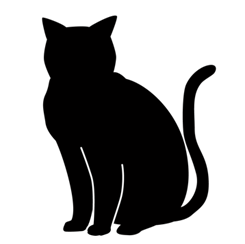 品　種性　別年齢（推定）身体的特徴毛色BCS１　２　３　４　５　６　７　８　９１　２　３　４　５　６　７　８　９１　２　３　４　５　６　７　８　９目目眼脂眼脂右目　　　　　左目右目　　　　　左目右目　　　　　左目目目閉眼閉眼右目　　　　　左目右目　　　　　左目右目　　　　　左目目目失明失明右目　　　　　左目右目　　　　　左目右目　　　　　左目目目眼疾患眼疾患右目（　　　　）　左目（　　　　）右目（　　　　）　左目（　　　　）右目（　　　　）　左目（　　　　）目目その他その他耳耳耳ダニ耳ダニ右耳　　　　　左耳右耳　　　　　左耳右耳　　　　　左耳耳耳耳垢耳垢右耳　　　　　左耳右耳　　　　　左耳右耳　　　　　左耳耳耳耳介欠損耳介欠損右耳　　　　　左耳右耳　　　　　左耳右耳　　　　　左耳耳耳耳孔閉塞耳孔閉塞右耳　　　　　左耳右耳　　　　　左耳右耳　　　　　左耳耳耳掻痒感掻痒感右耳　　　　　左耳右耳　　　　　左耳右耳　　　　　左耳耳耳皮膚炎皮膚炎右耳　　　　　左耳右耳　　　　　左耳右耳　　　　　左耳耳耳その他その他鼻鼻分泌物（透明）分泌物（透明）なし　　あり（　　　　　　　　　）なし　　あり（　　　　　　　　　）なし　　あり（　　　　　　　　　）鼻鼻分泌物（化膿性）分泌物（化膿性）なし　　あり（　　　　　　　　　）なし　　あり（　　　　　　　　　）なし　　あり（　　　　　　　　　）鼻鼻鼻出血鼻出血なし　　あり（　　　　　　　　　）なし　　あり（　　　　　　　　　）なし　　あり（　　　　　　　　　）鼻鼻くしゃみくしゃみなし　　あり（　　　　　　　　　）なし　　あり（　　　　　　　　　）なし　　あり（　　　　　　　　　）鼻鼻その他その他口腔等口腔等歯の欠損歯の欠損なし　　あり（　　　　　　　　　）なし　　あり（　　　　　　　　　）なし　　あり（　　　　　　　　　）口腔等口腔等舌・歯肉の蒼白舌・歯肉の蒼白なし　　あり（　　　　　　　　　）なし　　あり（　　　　　　　　　）なし　　あり（　　　　　　　　　）口腔等口腔等出血出血なし　　あり（　　　　　　　　　）なし　　あり（　　　　　　　　　）なし　　あり（　　　　　　　　　）口腔等口腔等流涎流涎なし　　あり（　　　　　　　　　）なし　　あり（　　　　　　　　　）なし　　あり（　　　　　　　　　）口腔等口腔等異常呼吸・喘鳴異常呼吸・喘鳴なし　　あり（　　　　　　　　　）なし　　あり（　　　　　　　　　）なし　　あり（　　　　　　　　　）口腔等口腔等その他その他四肢四肢伸展異常伸展異常左前肢 　左後肢 　右前肢 　右後肢左前肢 　左後肢 　右前肢 　右後肢左前肢 　左後肢 　右前肢 　右後肢四肢四肢行動に支障のない形態異常行動に支障のない形態異常左前肢 　左後肢 　右前肢 　右後肢左前肢 　左後肢 　右前肢 　右後肢左前肢 　左後肢 　右前肢 　右後肢四肢四肢挙上挙上左前肢 　左後肢 　右前肢 　右後肢左前肢 　左後肢 　右前肢 　右後肢左前肢 　左後肢 　右前肢 　右後肢四肢四肢跛行跛行左前肢 　左後肢 　右前肢 　右後肢左前肢 　左後肢 　右前肢 　右後肢左前肢 　左後肢 　右前肢 　右後肢四肢四肢外傷・出血外傷・出血左前肢 　左後肢 　右前肢 　右後肢左前肢 　左後肢 　右前肢 　右後肢左前肢 　左後肢 　右前肢 　右後肢四肢四肢欠損欠損左前肢 　左後肢 　右前肢 　右後肢左前肢 　左後肢 　右前肢 　右後肢左前肢 　左後肢 　右前肢 　右後肢四肢四肢歩行困難歩行困難なし　　あり（　　　　　　　　　）なし　　あり（　　　　　　　　　）なし　　あり（　　　　　　　　　）四肢四肢その他その他爪爪伸張伸張左前肢 　左後肢 　右前肢 　右後肢左前肢 　左後肢 　右前肢 　右後肢左前肢 　左後肢 　右前肢 　右後肢爪爪過伸張により運動に制限過伸張により運動に制限左前肢 　左後肢 　右前肢 　右後肢左前肢 　左後肢 　右前肢 　右後肢左前肢 　左後肢 　右前肢 　右後肢爪爪剥離剥離左前肢 　左後肢 　右前肢 　右後肢左前肢 　左後肢 　右前肢 　右後肢左前肢 　左後肢 　右前肢 　右後肢爪爪破損破損左前肢 　左後肢 　右前肢 　右後肢左前肢 　左後肢 　右前肢 　右後肢左前肢 　左後肢 　右前肢 　右後肢爪爪その他その他被毛被毛フケフケなし　　あり（　　　　　　　　　）なし　　あり（　　　　　　　　　）なし　　あり（　　　　　　　　　）被毛被毛汚れ汚れなし　　あり（　　　　　　　　　）なし　　あり（　　　　　　　　　）なし　　あり（　　　　　　　　　）被毛被毛脱毛脱毛なし　　あり（　　　　　　　　　）なし　　あり（　　　　　　　　　）なし　　あり（　　　　　　　　　）被毛被毛毛玉毛玉なし　　あり（　　　　　　　　　）なし　　あり（　　　　　　　　　）なし　　あり（　　　　　　　　　）被毛被毛その他その他肛門肛門排せつ物付着排せつ物付着なし　　あり（　　　　　　　　　）なし　　あり（　　　　　　　　　）なし　　あり（　　　　　　　　　）肛門肛門排せつ困難排せつ困難なし　　あり（　　　　　　　　　）なし　　あり（　　　　　　　　　）なし　　あり（　　　　　　　　　）肛門肛門腫瘍腫瘍なし　　あり（　　　　　　　　　）なし　　あり（　　　　　　　　　）なし　　あり（　　　　　　　　　）肛門肛門下痢下痢なし　　あり（　　　　　　　　　）なし　　あり（　　　　　　　　　）なし　　あり（　　　　　　　　　）肛門肛門下血下血なし　　あり（　　　　　　　　　）なし　　あり（　　　　　　　　　）なし　　あり（　　　　　　　　　）肛門肛門その他その他全身全身皮膚病変皮膚病変なし　　あり（　　　　　　　　　）なし　　あり（　　　　　　　　　）なし　　あり（　　　　　　　　　）全身全身脱水脱水なし　　あり（　　　　　　　　　）なし　　あり（　　　　　　　　　）なし　　あり（　　　　　　　　　）全身全身脱色脱色なし　　あり（　　　　　　　　　）なし　　あり（　　　　　　　　　）なし　　あり（　　　　　　　　　）全身全身掻痒感掻痒感なし　　あり（　　　　　　　　　）なし　　あり（　　　　　　　　　）なし　　あり（　　　　　　　　　）全身全身腫瘍腫瘍なし　　あり（　　　　　　　　　）なし　　あり（　　　　　　　　　）なし　　あり（　　　　　　　　　）全身全身外傷外傷なし　　ありなし　　ありなし　　あり全身全身その他その他行動行動威嚇攻撃行動威嚇攻撃行動なし　　あり（　　　　　　　　　）なし　　あり（　　　　　　　　　）なし　　あり（　　　　　　　　　）行動行動常同行動常同行動なし　　あり（　　　　　　　　　）なし　　あり（　　　　　　　　　）なし　　あり（　　　　　　　　　）行動行動沈鬱沈鬱なし　　あり（　　　　　　　　　）なし　　あり（　　　　　　　　　）なし　　あり（　　　　　　　　　）行動行動自傷行動自傷行動なし　　あり（　　　　　　　　　）なし　　あり（　　　　　　　　　）なし　　あり（　　　　　　　　　）行動行動その他その他備考備考・マイクロチップ情報等・マイクロチップ情報等・マイクロチップ情報等・マイクロチップ情報等・マイクロチップ情報等